Жёсткие диски компьютера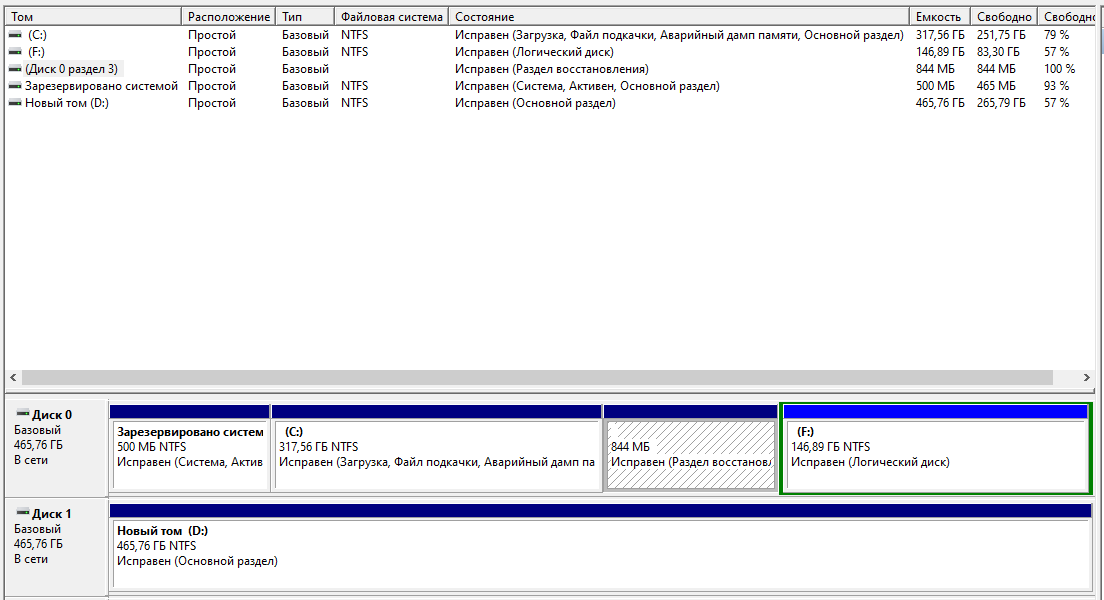 